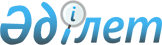 Об установлении квоты рабочих мест для инвалидов на 2020 годПостановление акимата Меркенского района Жамбылской области от 8 апреля 2020 года № 169. Зарегистрировано Департаментом юстиции Жамбылской области 10 апреля 2020 года № 4546
      В соответствии с подпунктом 14) пункта 1 статьи 31 Закона Республики Казахстан от 23 января 2001 года "О местном государственном управлении и самоуправлении в Республике Казахстан" и подпунктом 6) статьи 9 Закона Республики Казахстан от 6 апреля 2016 года "О занятости населения" акимат Меркенского района ПОСТАНОВЛЯЕТ:
      1. Установить квоту рабочих мест для инвалидов в размере от двух до четырех процентов от численности рабочих мест без учета рабочих мест на тяжелых работах, работах с вредными, опасными условиями труда согласно приложению к данному постановлению.
      2. Признать утратившим силу постановление акимата Меркенского района Жамбылской области № 164 от 20 мая 2019 года "Об установлении квоты рабочих мест для инвалидов" (зарегистрировано в реестре государственной регистрации нормативных правовых актов №4249 от 27 мая 2019 года, опубликовано в эталонном контрольном банке нормативных правовых актов в электронном виде 31 мая 2019 года).
      3. Коммунальному государственному учреждению "Центр занятости населения" акимата Меркенского района принять меры по трудоустройству инвалидов в соответствии с квотой.
      4. Контроль за исполнением настоящего постановления возложить на заместителя акима района Касым Марат Жарылкасынулы
      5. Настоящее постановление вступает в силу со дня государственной регистрации в органах юстиции и вводится в действие по истечении десяти календарных дней после дня его первого официального опубликования. Список организаций в которых установлены квоты рабочих мест для инвалидов
					© 2012. РГП на ПХВ «Институт законодательства и правовой информации Республики Казахстан» Министерства юстиции Республики Казахстан
				
      Аким Меркенского района 

М. Өмірбек
Приложение к постановлению
акимата Меркенского района
от 8 апреля 2020 года № 169
№
Наименование организации
Списочная численность работников на начало года (человек)
Размер квоты (% от списочной численности работников)
Количество рабочих мест согласно установленной квоте (человек)
1
2
3
4
5
1
Коммунальное государственное учреждение "Общеобразовательная школа-лицей №9 имени Владимира Саввы" отдела образования акимата Меркенского района
178
3%
5
2
Коммунальное государственное учреждение "Общеобразовательная школа №11 имени А.Хасенова" отдела образования акимата Меркенского района
81
2%
2
3
Коммунальное государственное учреждение "Общеобразовательная опорная школа (ресурсный центр) №18 имени А.Косанулы" отдела образования акимата Меркенского района
178
3%
5
4
Коммунальное государственное учреждение "Общеобразовательная школа № 48" отдела образования акимата Меркенского района
133
3%
4
Итого
570
16